简单介绍：多标签识别，高灵敏度，适应全球频段工作设定；防伪性能高，拥有合球唯一识别码（TID码）；可卷装出货，可过打印机； 主要应用于零售业、服装品牌管理、物流仓储、资产管理等；规格参数：纸质服装吊牌标签LA-90A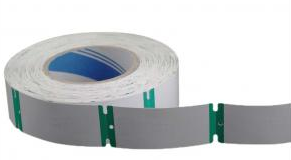 规 格 描 述产品型号(订购代码)LA-90A性  能  指  标性  能  指  标协议EPC CLASS1 Gen 2/ISO 18000-6C芯片Alien Higgs系列 / IMPINJ Monza 系列 / NXP （根据客户要求）工作频率860—960MHZ存储容量96bit可扩展至512bit尺寸90*40mm(可定制)工作模式可读写存储时间＞10年可擦写次数＞100,000次读取距离8M (与读写器性能及工作环境有关)工作温度-20℃ ～60℃存储温度-40℃~+80℃材质铜板纸 / PET / PVC / 热敏纸安装方式悬挂应用领域演唱会、PARTY、风景区、火车票、汽车票等包装信息2000张/卷